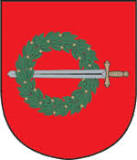 KLAIPĖDOS RAJONO SAVIVALDYBĖS saugaus eismo komisijaDĖLSAUGAUS EISMO KOMISIJOS NUTARIMO	Klaipėdos rajono savivaldybės Saugaus eismo komisija 2023-11-22 posėdyje svarstė sodininkų bendrijos „Gulbė“ prašymą Lelių kaimo Alyvų gatvėje riboti sunkiasvorio transporto eismą. Komisija nutarė (išrašas iš 2023-11-24protokolo Nr. A21-16):	„Kreiptis į Klaipėdos rajono policijos komisariatą, kad pareigūnai darbo dienomis ir darbo valandomis, ypač piko metu, padidintų eismo kontrolę. Padidintas policijos pareigūnų dėmesys eismo dalyviams padės priversti vairuotojus laikytis kelio ženklo reikalavimo. Taip pat gyventojai ir toliau turėtų fiksuoti kelių eismo taisyklių pažeidimus ir informuoti policiją. Viešajame kelyje įrengti automobilių aukščio ribotuvo negalima, nes tokiu atveju nepravažiuos ir toje teritorijoje gyvenantys automobilių vairuotojai.“Vicemerė						 Jolanta Kitra	Saugaus eismo komisijos pirmininkė				Violeta Brazlauskienė, tel.: (8 46)  47 20 21, 8 610 40 855, el. p. violeta.brazlauskiene@klaipedos-r.ltSodininkų bendrijai „Gulbė“sb.gulbe@gmail.comSodininkų bendrijai „Gulbė“sb.gulbe@gmail.com